Why Generation Study AbroadU.S. graduates need to be prepared to work and live in this fast-paced interconnected world.IIE created Generation Study Abroad® in 2014 to double and diversify the number ofU.S. college students studying abroad by the end of decade. IIE is proud of its long-standing commitment to education abroad since we helped create the first junior study abroad program in the 1920s.Through education abroad, students can gain important global competencies such as language, cross-cultural communications, empathy, adaptability, and problem solving skills. Strong evidence indicates that students who study abroad have better grades, experience less attrition and graduate from college at higher rates than students who do not study abroad, and have a competitive edge on the job market.Yet the number of U.S. students studying abroad is far too low.  Fewer than 10% of U.S. undergraduates study abroad during their degree program and only one quarter of those are from underrepresented groups.  Our aim is to encourage meaningful, innovative action to  drive up the number of U.S. student who have the opportunity to gain international experience through academic study abroad programs, internships, service learning, and non-credit educational experiences.Doubling Study Abroad2.6 Million students earn an undergraduate degree each yearOnly 300,000 of these have studied abroad before graduatingOur Goal: 600,000students studying abroad annually by the end of the decade740+ Worldwide PartnersThe five different types of commitment partners reflect the diversity of the Generation Study Abroad network:408   U.S. Universities & Colleges189   International Partners110	Organizations23   Education Associations19	Country Partners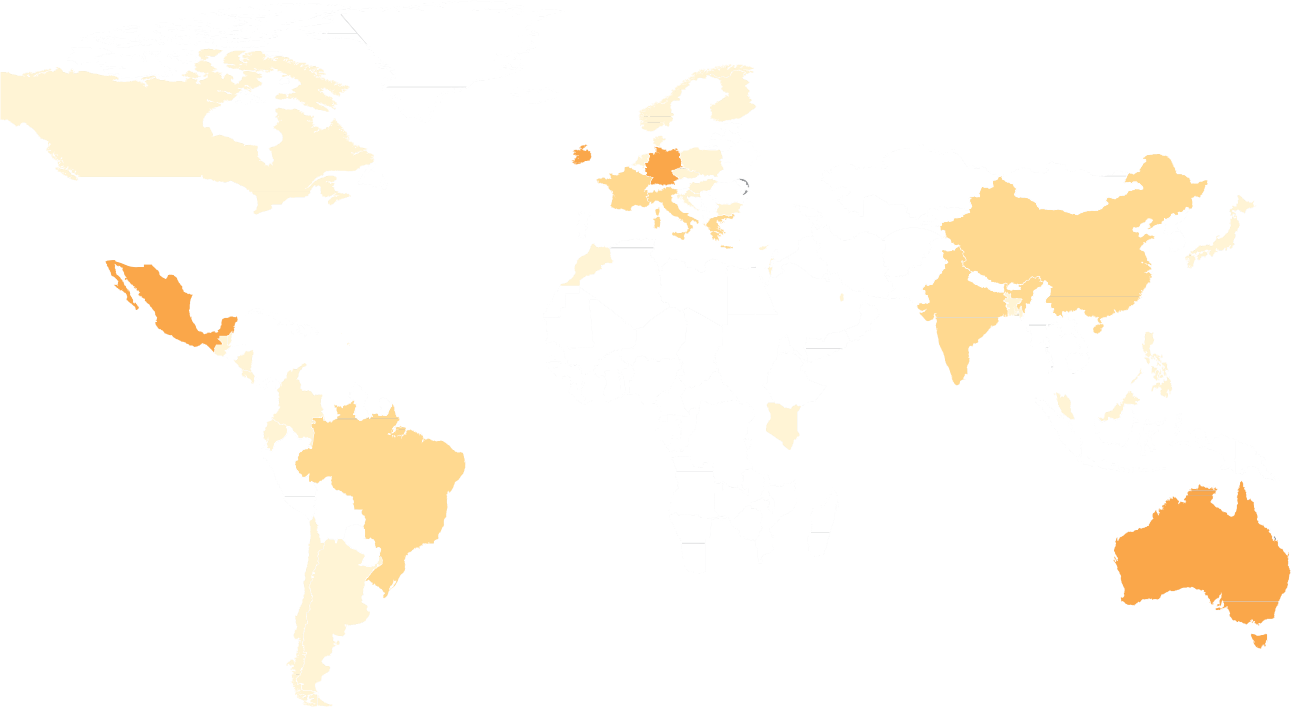 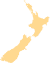 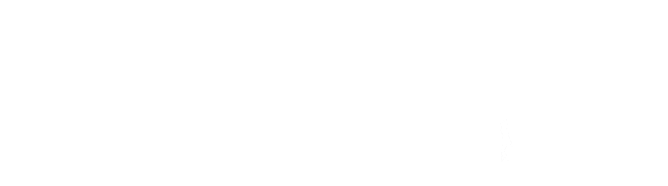 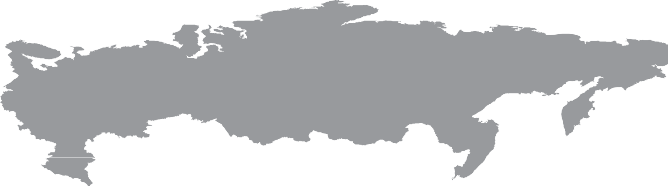 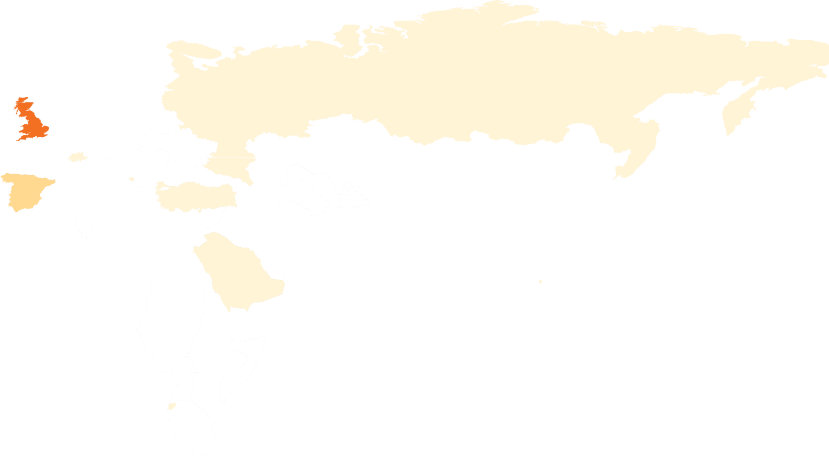 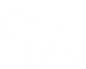 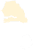 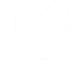 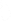 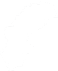 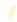 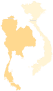 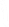 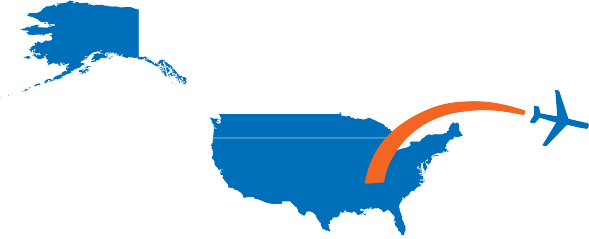 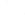 Our network is addressing the key barriers to study abroad by:Increasing Access & AwarenessBy setting clear targets and actions, we are seeing results. 10 U.S. campuses are considering requiring study abroad and 12 have reported reaching their end of the decade study abroad target in 2014/15. Since March 2014, Generation Study Abroad has been featured in:1,000+ News Stories	35,000+ TweetsOver 40 Million reached on social mediaIncreasing Funding$55 Million in Student Scholarships$2.7 Million in Faculty GrantsReaching New PopulationsChanging Perceptions78% of study abroad offices at U.S. higher education institutions are engaging with their career office to help students articulate the value of study abroad.Internationalizing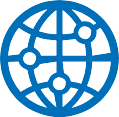 Focusing on this student populationSaw an increase in study abroad among these students in 2014/15the Curriculum  65% of international partners are collaborating with U.S partner institutions toimprove credit transfer.70% U.S higher education institutions are integrating study abroad into curriculum.Except where noted, figures listed here reflect responses submitted to the 2016 Generation Study AbroadAnnual Progress Survey, completed between January and July 2016 and reflects impact as of December 31, 2015. Figures do not represent actions or commitments pledged by all commitment partners to date.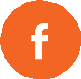 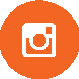 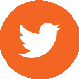 Join Generation Study AbroadIIE leads the Generation Study Abroad coalition in raising awareness of the need for students to gain language and cultural skills, identify and break down barriers, share innovative strategies, and to mobilize additional financial resources.IIE actively seeks new partners and resources to give U.S. students the study abroad opportunities they need to succeed. For more information on how to join: www.generationstudyabroad.org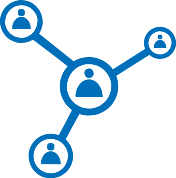 @iieglobal	#generationstudyabroad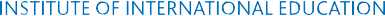 